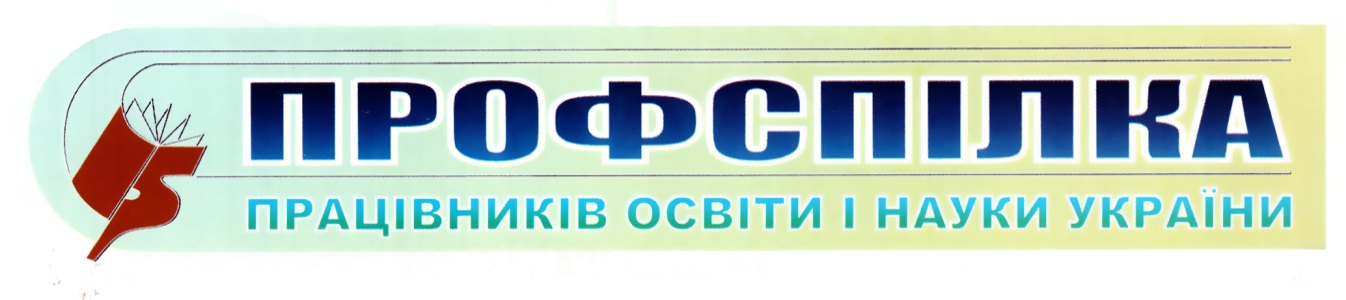 Одеська обласна організація№ 15квітень 2022 р.Актуальні питання пенсійного забезпечення в умовах військового стануАктуальні питання пенсійного забезпечення в умовах військового стануПризначення пенсії    При наявності всіх необхідних документів для призначення пенсії можна звернутись до будь-якого сервісного центру ПФУ незалежно від регіону. Місце прописки та фактичного проживання для призначення пенсії не мають значення, оскільки Пенсійний фонд володіє Реєстром застрахованих осіб, де зберігається інформація про кожну людину, яка офіційно працювала.     Щоб призначили пенсію, необхідно надати:-паспорт;-ідентифікаційний код;-документи про страховий стаж (трудову книжку, диплом про очне навчання, військовий квиток та ін.);-довідку про заробітну плату за 60 місяців підряд до 30.06.2000 (за бажанням);-реквізити банківського рахунку (якщо обрали спосіб виплати через банк);-фотографію для пенсійного посвідчення.     Жінки мають надати свідоцтво про шлюб, якщо змінювали прізвище.    За призначенням пенсії також можна звернутися через вебпортал електронних послуг Пенсійного фонду України. Проте, подання заяви та скан-копій необхідних документів можливе лише для осіб, які авторизувалися на вебпорталі за кваліфікованим електронним підписом.   Якщо заява про призначення пенсії буде подана не пізніше трьох місяців з дня досягнення 60 років, пенсію буде призначено з дня, що настає за днем досягнення 60 років. Якщо звернення за призначенням пенсії відбудеться пізніше, то її буде призначено з дати звернення.Вік виходу на пенсію   Вік виходу на пенсію за віком згідно із Законом України «Про загальнообов’язкове державне пенсійне страхування» від 9 липня 2003 р. №1058 (далі – Закон № 1058) у кожному конкретному випадку визначається залежно від набутого особою страхового стажу на момент досягнення 60-річного віку.  Так, для виходу на пенсію після досягнення чоловіками та жінками віку 60 років у 2022 році потрібно мати страховий стаж не менше 29 років.   Якщо в особи на час досягнення пенсійного віку немає необхідного страхового стажу, вона зможе вийти на пенсію за віком пізніше. Зокрема, у 2022 році при наявності страхового стажу від 19 до 29 років особа набуде право на призначення пенсії за віком після досягнення 63-річного віку, а при наявності стажу від 15 до 19 років - лише після досягнення 65-річного віку (частини перша-третя статті 26 Закону №1058).    Коли не вистачає страхового стажу завжди виникає питання які можуть бути ще варіанти його вирішення. Наприклад, особа досягла 60 років у січні 2022 року, її страховий стаж на цей момент становить 28 років.     Одним із варіантів, як зазначалося вище, є вийти на пенсію після досягнення 63 років, тобто у січні 2025 року. Інший варіант – допрацювати ще 1 рік, набувши необхідний стаж 29 років, і вийти на пенсію у 2023 році.     Ще один варіант – докупити необхідну кількість страхового стажу – 1 рік (про що йтиметься нижче) і вийти на пенсію після досягнення 60 років.      Громадяни, які не накопичили 15 років стажу, зможуть вийти на пенсію у 65 років і отримувати соціальну виплату. На сьогодні така виплата становить 1854 гривні.Категорії громадян, які мають право на призначення пенсії за віком на пільгових умовах   На пільгових умовах мають право на пенсію за віком, незалежно від місця останньої роботи та  регулюються статтею 114 та Прикінцевими положеннями Закону України «Про загальнообов’язкове державне пенсійне страхування» (далі – Закон): – особи з інвалідністю по зору I групи – сліпі та особи з інвалідністю з дитинства I групи – після досягнення чоловіками 50 років, жінками 40 років за наявності страхового стажу не менше 15 років у чоловіків і не менше 10 років у жінок;– жінки, які народили п’ятьох або більше дітей та виховали їх до шестирічного віку, матері осіб з інвалідністю з дитинства, які виховали їх до цього віку, –після досягнення віку 50 років за наявності страхового стажу не менше 15 років. При цьому до числа осіб з інвалідністю з дитинства належать також діти з інвалідністю віком до 16 років.   За вибором матері або в разі її відсутності, якщо виховання п’ятьох або більше дітей чи дитини з інвалідністю здійснювалося батьком, йому призначається дострокова пенсія за віком після досягнення 55 років та за наявності страхового стажу не менше 20 років.-особи (незалежно від місця останньої роботи), які працювали на роботах з особливо шкідливими і особливо важкими умовами праці за списком № 1 та на інших роботах зі шкідливими і важкими умовами праці за списком № 2 виробництв, робіт, професій, посад і показників, затверджених Кабінетом Міністрів України, та за результатами атестації робочих місць, на роботах, що дають право на призначення пенсії за віком на пільгових умовах;-працівники, зайняті повний робочий день на інших роботах зі шкідливими і важкими умовами праці за списком № 2 виробництв, робіт, професій, посад і показників, затвердженим Кабінетом Міністрів України, та за результатами атестації робочих місць, – після досягнення 55 років і за наявності страхового стажу не менше 30 років у чоловіків, з них не менше 12 років 6 місяців на зазначених роботах, і не менше 25 років у жінок, з них не менше 10 років на зазначених роботах.Виплата пенсії    Виплата пенсії здійснюється за бажанням пенсіонера через відділення поштового зв’язку або через обраний уповноважений банк. Спосіб виплати пенсіонер обирає при подачі заяви про призначенням пенсії. Змінити спосіб виплати або уповноважений банк пенсіонер може за своїм бажанням подавши відповідну заяву.    Постановою Кабінету Міністрів України від 26.02.2022р. №162 визначено особливості виплати і доставки пенсій на період введення воєнного стану. Відповідно до зазначеної постанови, виплата пенсії може здійснюватися без урахування строків, визначених статтею 47 Закону України «Про загальнообов’язкове державне пенсійне страхування», якою передбачається виплата пенсії щомісяця, у строк до 25 числа місяця, за який виплачується пенсія.  Так, наприкінці березня ц.р. авансом за квітень місяць було виплачено пенсії мешканцям тих регіонів, де велися бойові дії.    Якщо пенсіонер у період запровадження воєнного стану тимчасово змінив місце проживання, пенсію можна отримати переказом без відкриття рахунку у банку (в АТ «Ощадбанк»). Для цього необхідно звернутися до Контакт-центру Укрпошти (за номером 0 800 300 545) або до Пенсійного фонду України у регіоні (у т.ч. за допомогою засобів телекомунікаційного зв’язку) чи через електронний кабінет вебпорталу ПФУ.     За інформацією АТ «Укрпошта», пенсіонерам, які не визначилися з місцем отримання пенсії, можуть її отримувати у будь-якому автоматизованому відділенні Укрпошти, до якого буде доступ, про що необхідно повідомити оператору Контакт-центру Укрпошти.     Особам, які не можуть зняти готівку з банківських карток у банкоматах або відділеннях банку, є можливість перерахувати кошти з картки для отримання готівки у відділенні Укрпошти чи з доставкою за адресою проживання, або зняти кошти через POS-термінали у відділеннях Укрпошти.    Усім іншим пенсіонерам, яким пенсії виплачувалися через Укрпошту і, які не змінювали місце свого фактичного проживання, пенсія виплачуватиметься відділеннями АТ Укрпошта шляхом доставки додому чи безпосередньо у відділенні, відповідно до звичного графіка. Залежно від розвитку ситуації у регіонах дати виплати пенсії можуть дещо змінитися, але виплата пенсії буде здійснена.    Потрібно нагадати, що пенсія може виплачуватися за довіреністю. Виплата пенсії за довіреністю здійснюється протягом усього періоду дії довіреності за умови поновлення пенсіонером заяви про виплату пенсії за довіреністю через кожний рік дії такої довіреності.Допомога на поховання     Допомога на поховання виплачується у розмірі двомісячної пенсії померлого особам, які здійснили поховання, після звернення до діючого сервісного центру Пенсійного фонду України. Строк звернення за отриманням допомоги на поховання пенсіонера не обмежується. До заяви надаються документи, що засвідчують особу заявника, витяг з Державного реєстру актів цивільного стану громадян про смерть для отримання допомоги на поховання або довідку про смерть пенсіонера.     Якщо пенсіонер помер за межами України та реєстрація смерті проведена компетентними органами іноземної держави, законодавством якої не передбачено видачі зазначених довідок, заявник надає свідоцтво про смерть або інший документ, легалізований відповідно до законодавства.Підготувала завідувач відділу соціально-економічного захисту працівників Подгорець В.В.0676544235